
Medium Plan – Half Term 
ALhAhhhYear Group: 4 		Term: Summer 2 – What Makes the Amazon So Amazing?Weeks07.06.2114.06.2121.06.2128.06.2105.07.2112.07.2112.07.2119.07.2119.07.21Trips  
Visitors Special Events07.06 – INSET Day08.06 + 09.06 + 10.06 + 11.06  Special Days (SMSC, Computing, LEGO, Science)21.06.21 TBC – next year classes trial day (3x classes + 1x SEND class)01.07.21 – Clive Pig Story Teller05.05.21 – Sports Day?07.07.21 – Transition Day09.07.21 – Paignton Zoo TripTBC – Library visitTBC – Library visitTBC - Y4 Festival + games eveningTBC - Y4 Festival + games eveningMaths Intent:To gain a deeper understanding of tenths and hundredths as decimals on a place value grid and a number lineTo gain a deeper understanding of dividing numbers by 10 and 100, including decimal numbersMaths Intent:To gain a deeper understanding of tenths and hundredths as decimals on a place value grid and a number lineTo gain a deeper understanding of dividing numbers by 10 and 100, including decimal numbersMaths Intent:To gain a deeper understanding of tenths and hundredths as decimals on a place value grid and a number lineTo gain a deeper understanding of dividing numbers by 10 and 100, including decimal numbersMaths Intent:To gain a deeper understanding of tenths and hundredths as decimals on a place value grid and a number lineTo gain a deeper understanding of dividing numbers by 10 and 100, including decimal numbersMaths Intent:To gain a deeper understanding of tenths and hundredths as decimals on a place value grid and a number lineTo gain a deeper understanding of dividing numbers by 10 and 100, including decimal numbersMaths Intent:To gain a deeper understanding of tenths and hundredths as decimals on a place value grid and a number lineTo gain a deeper understanding of dividing numbers by 10 and 100, including decimal numbersMaths Intent:To gain a deeper understanding of tenths and hundredths as decimals on a place value grid and a number lineTo gain a deeper understanding of dividing numbers by 10 and 100, including decimal numbersMaths Intent:To gain a deeper understanding of tenths and hundredths as decimals on a place value grid and a number lineTo gain a deeper understanding of dividing numbers by 10 and 100, including decimal numbersMaths Intent:To gain a deeper understanding of tenths and hundredths as decimals on a place value grid and a number lineTo gain a deeper understanding of dividing numbers by 10 and 100, including decimal numbersMaths Intent:To gain a deeper understanding of tenths and hundredths as decimals on a place value grid and a number lineTo gain a deeper understanding of dividing numbers by 10 and 100, including decimal numbersMathsNo Maths due to 4x special daysDecimals Unit(See White Rose Maths Overview)ASDecimals Unit(See White Rose Maths Overview)JMDecimals Unit(See White Rose Maths Overview)VSDecimals Unit(See White Rose Maths Overview)DTDecimals Unit(See White Rose Maths Overview)ASDecimals Unit(See White Rose Maths Overview)ASGeometry: Shape(See White Rose Maths Overview)JMGeometry: Shape(See White Rose Maths Overview)JMMaths 
End PointsDecimals Unit:Recognise tenths and hundredthsIdentify tenths as decimals on a place value grid and on a number lineDivide numbers by 10 and 100Identify hundredths as decimals on a place value grid and on a number lineMake a wholeWrite, compare, order and round decimalsDecimals Unit:Recognise tenths and hundredthsIdentify tenths as decimals on a place value grid and on a number lineDivide numbers by 10 and 100Identify hundredths as decimals on a place value grid and on a number lineMake a wholeWrite, compare, order and round decimalsDecimals Unit:Recognise tenths and hundredthsIdentify tenths as decimals on a place value grid and on a number lineDivide numbers by 10 and 100Identify hundredths as decimals on a place value grid and on a number lineMake a wholeWrite, compare, order and round decimalsDecimals Unit:Recognise tenths and hundredthsIdentify tenths as decimals on a place value grid and on a number lineDivide numbers by 10 and 100Identify hundredths as decimals on a place value grid and on a number lineMake a wholeWrite, compare, order and round decimalsDecimals Unit:Recognise tenths and hundredthsIdentify tenths as decimals on a place value grid and on a number lineDivide numbers by 10 and 100Identify hundredths as decimals on a place value grid and on a number lineMake a wholeWrite, compare, order and round decimalsDecimals Unit:Recognise tenths and hundredthsIdentify tenths as decimals on a place value grid and on a number lineDivide numbers by 10 and 100Identify hundredths as decimals on a place value grid and on a number lineMake a wholeWrite, compare, order and round decimalsDecimals Unit:Recognise tenths and hundredthsIdentify tenths as decimals on a place value grid and on a number lineDivide numbers by 10 and 100Identify hundredths as decimals on a place value grid and on a number lineMake a wholeWrite, compare, order and round decimalsDecimals Unit:Recognise tenths and hundredthsIdentify tenths as decimals on a place value grid and on a number lineDivide numbers by 10 and 100Identify hundredths as decimals on a place value grid and on a number lineMake a wholeWrite, compare, order and round decimalsDecimals Unit:Recognise tenths and hundredthsIdentify tenths as decimals on a place value grid and on a number lineDivide numbers by 10 and 100Identify hundredths as decimals on a place value grid and on a number lineMake a wholeWrite, compare, order and round decimalsMathematical FluencyNo TTRS due to 4x special daysTimes Table RockstarsY4 – 7sILP – 2s, 5s and 10s 5sTimes Table RockstarsY4 – 8sILP – 2s, 5s and 10s 5sTimes Table RockstarsY4 – 9sILP – 2s, 5s and 10s 5sTimes Table RockstarsY4 – Mixed TablesILP – 2s, 5s and 10s 5sTimes Table RockstarsY4 – Mixed TablesILP – 2s, 5s and 10sTimes Table RockstarsY4 – Mixed TablesILP – 2s, 5s and 10sTimes Table RockstarsY4 – Mixed TablesILP – 2s, 5s and 10sTimes Table RockstarsY4 – Mixed TablesILP – 2s, 5s and 10sMaths Fluency 
End PointsYear 4: To become more confident with recalling 7 times table multiplication and division factsTo become more confident with recalling 8 times table multiplication and division factsTo become more confident with recalling 9 times table multiplication and division factsTo become more confident with recalling mixed  times table multiplication and division factsILP group: To become more confident with recalling multiplication facts for the 2, 5 and 10 times tableTo become more confident with recalling division facts for the 2, 5 and 10 times tableMaths Fluency KIRF: I can multiply and divide single-digit numbers by 10 and 100Year 4: To become more confident with recalling 7 times table multiplication and division factsTo become more confident with recalling 8 times table multiplication and division factsTo become more confident with recalling 9 times table multiplication and division factsTo become more confident with recalling mixed  times table multiplication and division factsILP group: To become more confident with recalling multiplication facts for the 2, 5 and 10 times tableTo become more confident with recalling division facts for the 2, 5 and 10 times tableMaths Fluency KIRF: I can multiply and divide single-digit numbers by 10 and 100Year 4: To become more confident with recalling 7 times table multiplication and division factsTo become more confident with recalling 8 times table multiplication and division factsTo become more confident with recalling 9 times table multiplication and division factsTo become more confident with recalling mixed  times table multiplication and division factsILP group: To become more confident with recalling multiplication facts for the 2, 5 and 10 times tableTo become more confident with recalling division facts for the 2, 5 and 10 times tableMaths Fluency KIRF: I can multiply and divide single-digit numbers by 10 and 100Year 4: To become more confident with recalling 7 times table multiplication and division factsTo become more confident with recalling 8 times table multiplication and division factsTo become more confident with recalling 9 times table multiplication and division factsTo become more confident with recalling mixed  times table multiplication and division factsILP group: To become more confident with recalling multiplication facts for the 2, 5 and 10 times tableTo become more confident with recalling division facts for the 2, 5 and 10 times tableMaths Fluency KIRF: I can multiply and divide single-digit numbers by 10 and 100Year 4: To become more confident with recalling 7 times table multiplication and division factsTo become more confident with recalling 8 times table multiplication and division factsTo become more confident with recalling 9 times table multiplication and division factsTo become more confident with recalling mixed  times table multiplication and division factsILP group: To become more confident with recalling multiplication facts for the 2, 5 and 10 times tableTo become more confident with recalling division facts for the 2, 5 and 10 times tableMaths Fluency KIRF: I can multiply and divide single-digit numbers by 10 and 100Year 4: To become more confident with recalling 7 times table multiplication and division factsTo become more confident with recalling 8 times table multiplication and division factsTo become more confident with recalling 9 times table multiplication and division factsTo become more confident with recalling mixed  times table multiplication and division factsILP group: To become more confident with recalling multiplication facts for the 2, 5 and 10 times tableTo become more confident with recalling division facts for the 2, 5 and 10 times tableMaths Fluency KIRF: I can multiply and divide single-digit numbers by 10 and 100Year 4: To become more confident with recalling 7 times table multiplication and division factsTo become more confident with recalling 8 times table multiplication and division factsTo become more confident with recalling 9 times table multiplication and division factsTo become more confident with recalling mixed  times table multiplication and division factsILP group: To become more confident with recalling multiplication facts for the 2, 5 and 10 times tableTo become more confident with recalling division facts for the 2, 5 and 10 times tableMaths Fluency KIRF: I can multiply and divide single-digit numbers by 10 and 100Year 4: To become more confident with recalling 7 times table multiplication and division factsTo become more confident with recalling 8 times table multiplication and division factsTo become more confident with recalling 9 times table multiplication and division factsTo become more confident with recalling mixed  times table multiplication and division factsILP group: To become more confident with recalling multiplication facts for the 2, 5 and 10 times tableTo become more confident with recalling division facts for the 2, 5 and 10 times tableMaths Fluency KIRF: I can multiply and divide single-digit numbers by 10 and 100Year 4: To become more confident with recalling 7 times table multiplication and division factsTo become more confident with recalling 8 times table multiplication and division factsTo become more confident with recalling 9 times table multiplication and division factsTo become more confident with recalling mixed  times table multiplication and division factsILP group: To become more confident with recalling multiplication facts for the 2, 5 and 10 times tableTo become more confident with recalling division facts for the 2, 5 and 10 times tableMaths Fluency KIRF: I can multiply and divide single-digit numbers by 10 and 100English Intent:To develop descriptive writing for character and setting description.English Intent:To develop descriptive writing for character and setting description.English Intent:To develop descriptive writing for character and setting description.English Intent:To develop descriptive writing for character and setting description.English Intent:To develop descriptive writing for character and setting description.English Intent:To develop descriptive writing for character and setting description.English Intent:To develop descriptive writing for character and setting description.English Intent:To develop descriptive writing for character and setting description.English Intent:To develop descriptive writing for character and setting description.English Intent:To develop descriptive writing for character and setting description.WritingNo English due to 4x special daysThe Great Kapok Tree 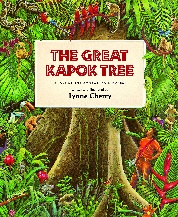 NPThe Great Kapok Tree
NPThe Great Kapok Tree
NPThe Great Kapok Tree
NPThe Day the Crayons Quit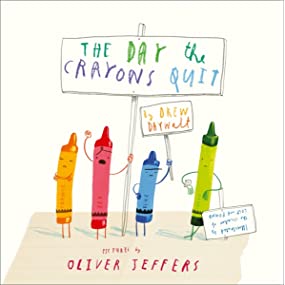 DTThe Day the Crayons QuitDTThe Day the Crayons QuitDTThe Day the Crayons QuitDTWriting 
End PointsThe Great Kapok Tree:Interesting adjectivesFronted adverbialsSome figurative language (simile, alliteration or onomatopoeia)Some complex sentencesSpeech to show a character is talkingPrepositional phrases to add detail, qualification and precisionDialogue to convey characters and advance the actionUse a range of figurative language (personification, metaphors)The Great Kapok Tree:Interesting adjectivesFronted adverbialsSome figurative language (simile, alliteration or onomatopoeia)Some complex sentencesSpeech to show a character is talkingPrepositional phrases to add detail, qualification and precisionDialogue to convey characters and advance the actionUse a range of figurative language (personification, metaphors)The Great Kapok Tree:Interesting adjectivesFronted adverbialsSome figurative language (simile, alliteration or onomatopoeia)Some complex sentencesSpeech to show a character is talkingPrepositional phrases to add detail, qualification and precisionDialogue to convey characters and advance the actionUse a range of figurative language (personification, metaphors)The Great Kapok Tree:Interesting adjectivesFronted adverbialsSome figurative language (simile, alliteration or onomatopoeia)Some complex sentencesSpeech to show a character is talkingPrepositional phrases to add detail, qualification and precisionDialogue to convey characters and advance the actionUse a range of figurative language (personification, metaphors)The Great Kapok Tree:Interesting adjectivesFronted adverbialsSome figurative language (simile, alliteration or onomatopoeia)Some complex sentencesSpeech to show a character is talkingPrepositional phrases to add detail, qualification and precisionDialogue to convey characters and advance the actionUse a range of figurative language (personification, metaphors)The Great Kapok Tree:Interesting adjectivesFronted adverbialsSome figurative language (simile, alliteration or onomatopoeia)Some complex sentencesSpeech to show a character is talkingPrepositional phrases to add detail, qualification and precisionDialogue to convey characters and advance the actionUse a range of figurative language (personification, metaphors)The Great Kapok Tree:Interesting adjectivesFronted adverbialsSome figurative language (simile, alliteration or onomatopoeia)Some complex sentencesSpeech to show a character is talkingPrepositional phrases to add detail, qualification and precisionDialogue to convey characters and advance the actionUse a range of figurative language (personification, metaphors)The Great Kapok Tree:Interesting adjectivesFronted adverbialsSome figurative language (simile, alliteration or onomatopoeia)Some complex sentencesSpeech to show a character is talkingPrepositional phrases to add detail, qualification and precisionDialogue to convey characters and advance the actionUse a range of figurative language (personification, metaphors)The Great Kapok Tree:Interesting adjectivesFronted adverbialsSome figurative language (simile, alliteration or onomatopoeia)Some complex sentencesSpeech to show a character is talkingPrepositional phrases to add detail, qualification and precisionDialogue to convey characters and advance the actionUse a range of figurative language (personification, metaphors)Reading Intent:To gain a deeper understanding of VIPERS with a focus on Vocabulary, Inference and Retrieval skills.Reading Intent:To gain a deeper understanding of VIPERS with a focus on Vocabulary, Inference and Retrieval skills.Reading Intent:To gain a deeper understanding of VIPERS with a focus on Vocabulary, Inference and Retrieval skills.Reading Intent:To gain a deeper understanding of VIPERS with a focus on Vocabulary, Inference and Retrieval skills.Reading Intent:To gain a deeper understanding of VIPERS with a focus on Vocabulary, Inference and Retrieval skills.Reading Intent:To gain a deeper understanding of VIPERS with a focus on Vocabulary, Inference and Retrieval skills.Reading Intent:To gain a deeper understanding of VIPERS with a focus on Vocabulary, Inference and Retrieval skills.Reading Intent:To gain a deeper understanding of VIPERS with a focus on Vocabulary, Inference and Retrieval skills.Reading Intent:To gain a deeper understanding of VIPERS with a focus on Vocabulary, Inference and Retrieval skills.Reading Intent:To gain a deeper understanding of VIPERS with a focus on Vocabulary, Inference and Retrieval skills.Reading SkillsNo Maths due to 4x special daysHow to be an explorerDTBee and me ASRainforest Rough Guide W1DTRainforest Rough Guide W2DTExplorer AnimationASExplorer AnimationASPractical end of year reading sessions JMPractical end of year reading sessions JMReading Skills
End PointsGain a deeper understanding in:Vocabulary:Give/explain the meaning of words in contextCheck that the text makes sense to them, discussing their understanding and explaining the meaning of words in contextIdentifying how language, structure and presentation contribute to meaning
Inference:Make inferences from the text/explain and justify using evidence from the textDrawing inferences such as inferring character’s feelings, thoughts and motives from their actions and justifying inferences with evidence
Retrieval:Retrieve and record key information / key details from fiction and non-fictionRetrieve and record information from non-fictionGain a deeper understanding in:Vocabulary:Give/explain the meaning of words in contextCheck that the text makes sense to them, discussing their understanding and explaining the meaning of words in contextIdentifying how language, structure and presentation contribute to meaning
Inference:Make inferences from the text/explain and justify using evidence from the textDrawing inferences such as inferring character’s feelings, thoughts and motives from their actions and justifying inferences with evidence
Retrieval:Retrieve and record key information / key details from fiction and non-fictionRetrieve and record information from non-fictionGain a deeper understanding in:Vocabulary:Give/explain the meaning of words in contextCheck that the text makes sense to them, discussing their understanding and explaining the meaning of words in contextIdentifying how language, structure and presentation contribute to meaning
Inference:Make inferences from the text/explain and justify using evidence from the textDrawing inferences such as inferring character’s feelings, thoughts and motives from their actions and justifying inferences with evidence
Retrieval:Retrieve and record key information / key details from fiction and non-fictionRetrieve and record information from non-fictionGain a deeper understanding in:Vocabulary:Give/explain the meaning of words in contextCheck that the text makes sense to them, discussing their understanding and explaining the meaning of words in contextIdentifying how language, structure and presentation contribute to meaning
Inference:Make inferences from the text/explain and justify using evidence from the textDrawing inferences such as inferring character’s feelings, thoughts and motives from their actions and justifying inferences with evidence
Retrieval:Retrieve and record key information / key details from fiction and non-fictionRetrieve and record information from non-fictionGain a deeper understanding in:Vocabulary:Give/explain the meaning of words in contextCheck that the text makes sense to them, discussing their understanding and explaining the meaning of words in contextIdentifying how language, structure and presentation contribute to meaning
Inference:Make inferences from the text/explain and justify using evidence from the textDrawing inferences such as inferring character’s feelings, thoughts and motives from their actions and justifying inferences with evidence
Retrieval:Retrieve and record key information / key details from fiction and non-fictionRetrieve and record information from non-fictionGain a deeper understanding in:Vocabulary:Give/explain the meaning of words in contextCheck that the text makes sense to them, discussing their understanding and explaining the meaning of words in contextIdentifying how language, structure and presentation contribute to meaning
Inference:Make inferences from the text/explain and justify using evidence from the textDrawing inferences such as inferring character’s feelings, thoughts and motives from their actions and justifying inferences with evidence
Retrieval:Retrieve and record key information / key details from fiction and non-fictionRetrieve and record information from non-fictionGain a deeper understanding in:Vocabulary:Give/explain the meaning of words in contextCheck that the text makes sense to them, discussing their understanding and explaining the meaning of words in contextIdentifying how language, structure and presentation contribute to meaning
Inference:Make inferences from the text/explain and justify using evidence from the textDrawing inferences such as inferring character’s feelings, thoughts and motives from their actions and justifying inferences with evidence
Retrieval:Retrieve and record key information / key details from fiction and non-fictionRetrieve and record information from non-fictionGain a deeper understanding in:Vocabulary:Give/explain the meaning of words in contextCheck that the text makes sense to them, discussing their understanding and explaining the meaning of words in contextIdentifying how language, structure and presentation contribute to meaning
Inference:Make inferences from the text/explain and justify using evidence from the textDrawing inferences such as inferring character’s feelings, thoughts and motives from their actions and justifying inferences with evidence
Retrieval:Retrieve and record key information / key details from fiction and non-fictionRetrieve and record information from non-fictionGain a deeper understanding in:Vocabulary:Give/explain the meaning of words in contextCheck that the text makes sense to them, discussing their understanding and explaining the meaning of words in contextIdentifying how language, structure and presentation contribute to meaning
Inference:Make inferences from the text/explain and justify using evidence from the textDrawing inferences such as inferring character’s feelings, thoughts and motives from their actions and justifying inferences with evidence
Retrieval:Retrieve and record key information / key details from fiction and non-fictionRetrieve and record information from non-fictionSpellingsDTHomophonesDTHomophonesDTSuffix -ousDTSuffix -lyDTSuffix –ture (ze)DTSuffix –sion (zen)DTSuffix –sion (zen)DTY4 ReviewDTY4 ReviewDTSpelling 
End PointsTo become more confident with the Year 4 spelling rules and applying them correctly within words.To become more confident with the Year 4 spelling rules and applying them correctly within words.To become more confident with the Year 4 spelling rules and applying them correctly within words.To become more confident with the Year 4 spelling rules and applying them correctly within words.To become more confident with the Year 4 spelling rules and applying them correctly within words.To become more confident with the Year 4 spelling rules and applying them correctly within words.To become more confident with the Year 4 spelling rules and applying them correctly within words.To become more confident with the Year 4 spelling rules and applying them correctly within words.To become more confident with the Year 4 spelling rules and applying them correctly within words.Science Intent:Living things and their habitats:Recognise that living things can be grouped in a variety of waysExplore and use classification keys to help group, identify and name a variety of living things in their local and wider environmentRecognise that environments can change and that this can sometimes pose dangers to living things
Science Intent:Living things and their habitats:Recognise that living things can be grouped in a variety of waysExplore and use classification keys to help group, identify and name a variety of living things in their local and wider environmentRecognise that environments can change and that this can sometimes pose dangers to living things
Science Intent:Living things and their habitats:Recognise that living things can be grouped in a variety of waysExplore and use classification keys to help group, identify and name a variety of living things in their local and wider environmentRecognise that environments can change and that this can sometimes pose dangers to living things
Science Intent:Living things and their habitats:Recognise that living things can be grouped in a variety of waysExplore and use classification keys to help group, identify and name a variety of living things in their local and wider environmentRecognise that environments can change and that this can sometimes pose dangers to living things
Science Intent:Living things and their habitats:Recognise that living things can be grouped in a variety of waysExplore and use classification keys to help group, identify and name a variety of living things in their local and wider environmentRecognise that environments can change and that this can sometimes pose dangers to living things
Science Intent:Living things and their habitats:Recognise that living things can be grouped in a variety of waysExplore and use classification keys to help group, identify and name a variety of living things in their local and wider environmentRecognise that environments can change and that this can sometimes pose dangers to living things
Science Intent:Living things and their habitats:Recognise that living things can be grouped in a variety of waysExplore and use classification keys to help group, identify and name a variety of living things in their local and wider environmentRecognise that environments can change and that this can sometimes pose dangers to living things
Science Intent:Living things and their habitats:Recognise that living things can be grouped in a variety of waysExplore and use classification keys to help group, identify and name a variety of living things in their local and wider environmentRecognise that environments can change and that this can sometimes pose dangers to living things
Science Intent:Living things and their habitats:Recognise that living things can be grouped in a variety of waysExplore and use classification keys to help group, identify and name a variety of living things in their local and wider environmentRecognise that environments can change and that this can sometimes pose dangers to living things
Science Intent:Living things and their habitats:Recognise that living things can be grouped in a variety of waysExplore and use classification keys to help group, identify and name a variety of living things in their local and wider environmentRecognise that environments can change and that this can sometimes pose dangers to living things
Science 
+ Investigation x1Our environment + other changesDTClimate change + Impact of changeVSPattern seeking investigation: How has the use of insecticides affected bee population?VSHelp our habitat + concept cartoonVSTransition morningLibrary visitVSA positive impact + repeat elicitation taskVSA positive impact + repeat elicitation taskVSScience 
End Points(KIRFs)Carl Linnaeus was a scientist who invented classification keys to sort living organismsAll living things need MRS GREN: Movement, Respiration, Sensitivity, Growth, Reproduction, Excretion, NutritionCarl Linnaeus was a scientist who invented classification keys to sort living organismsAll living things need MRS GREN: Movement, Respiration, Sensitivity, Growth, Reproduction, Excretion, NutritionCarl Linnaeus was a scientist who invented classification keys to sort living organismsAll living things need MRS GREN: Movement, Respiration, Sensitivity, Growth, Reproduction, Excretion, NutritionCarl Linnaeus was a scientist who invented classification keys to sort living organismsAll living things need MRS GREN: Movement, Respiration, Sensitivity, Growth, Reproduction, Excretion, NutritionCarl Linnaeus was a scientist who invented classification keys to sort living organismsAll living things need MRS GREN: Movement, Respiration, Sensitivity, Growth, Reproduction, Excretion, NutritionCarl Linnaeus was a scientist who invented classification keys to sort living organismsAll living things need MRS GREN: Movement, Respiration, Sensitivity, Growth, Reproduction, Excretion, NutritionCarl Linnaeus was a scientist who invented classification keys to sort living organismsAll living things need MRS GREN: Movement, Respiration, Sensitivity, Growth, Reproduction, Excretion, NutritionCarl Linnaeus was a scientist who invented classification keys to sort living organismsAll living things need MRS GREN: Movement, Respiration, Sensitivity, Growth, Reproduction, Excretion, NutritionCarl Linnaeus was a scientist who invented classification keys to sort living organismsAll living things need MRS GREN: Movement, Respiration, Sensitivity, Growth, Reproduction, Excretion, NutritionGeography Intent:To use maps to identify South America, Rainforests of the world and the Amazon RainforestTo understand the different parts of a rainforestGeography Intent:To use maps to identify South America, Rainforests of the world and the Amazon RainforestTo understand the different parts of a rainforestGeography Intent:To use maps to identify South America, Rainforests of the world and the Amazon RainforestTo understand the different parts of a rainforestGeography Intent:To use maps to identify South America, Rainforests of the world and the Amazon RainforestTo understand the different parts of a rainforestGeography Intent:To use maps to identify South America, Rainforests of the world and the Amazon RainforestTo understand the different parts of a rainforestGeography Intent:To use maps to identify South America, Rainforests of the world and the Amazon RainforestTo understand the different parts of a rainforestGeography Intent:To use maps to identify South America, Rainforests of the world and the Amazon RainforestTo understand the different parts of a rainforestGeography Intent:To use maps to identify South America, Rainforests of the world and the Amazon RainforestTo understand the different parts of a rainforestGeography Intent:To use maps to identify South America, Rainforests of the world and the Amazon RainforestTo understand the different parts of a rainforestGeography Intent:To use maps to identify South America, Rainforests of the world and the Amazon RainforestTo understand the different parts of a rainforestTopicNo Topic due to 4x special daysGeography(Tue)Amazon RainforestASGeography (Thu)Amazon RainforestASGeography(Tue)DeforestationJMGeography (Thu)Land uses and natural resourcesJMGeography(Tue)Economy and trade
ASGeography (Thu)Parts of a riverASGeography(Tue)The Amazon riverASGeography (Thu)The Amazon riverASGeography(Tue)Journey of a riverDTGeography (Thu)Locality walkDTGeography(Tue)Journey of a riverDTGeography (Thu)Locality walkDTTopic ShowstopperTopic ShowstopperTopic 
End Points(KIRFs)Henri Rousseau was a French painter who is famous for his jungle paintingsThe Amazon Rainforest covers a large area of South AmericaRainforests have 4 main layers: emergent layer, canopy, understorey and forest floorHenri Rousseau was a French painter who is famous for his jungle paintingsThe Amazon Rainforest covers a large area of South AmericaRainforests have 4 main layers: emergent layer, canopy, understorey and forest floorHenri Rousseau was a French painter who is famous for his jungle paintingsThe Amazon Rainforest covers a large area of South AmericaRainforests have 4 main layers: emergent layer, canopy, understorey and forest floorHenri Rousseau was a French painter who is famous for his jungle paintingsThe Amazon Rainforest covers a large area of South AmericaRainforests have 4 main layers: emergent layer, canopy, understorey and forest floorHenri Rousseau was a French painter who is famous for his jungle paintingsThe Amazon Rainforest covers a large area of South AmericaRainforests have 4 main layers: emergent layer, canopy, understorey and forest floorHenri Rousseau was a French painter who is famous for his jungle paintingsThe Amazon Rainforest covers a large area of South AmericaRainforests have 4 main layers: emergent layer, canopy, understorey and forest floorHenri Rousseau was a French painter who is famous for his jungle paintingsThe Amazon Rainforest covers a large area of South AmericaRainforests have 4 main layers: emergent layer, canopy, understorey and forest floorHenri Rousseau was a French painter who is famous for his jungle paintingsThe Amazon Rainforest covers a large area of South AmericaRainforests have 4 main layers: emergent layer, canopy, understorey and forest floorHenri Rousseau was a French painter who is famous for his jungle paintingsThe Amazon Rainforest covers a large area of South AmericaRainforests have 4 main layers: emergent layer, canopy, understorey and forest floorTopic WritingX2Plan a debate scriptJMThe Amazon River Fact FileASTopic Writing End PointsDebate ScriptSee separate toolkit
 River Fact FileSee separate toolkit
Debate ScriptSee separate toolkit
 River Fact FileSee separate toolkit
Debate ScriptSee separate toolkit
 River Fact FileSee separate toolkit
Debate ScriptSee separate toolkit
 River Fact FileSee separate toolkit
Debate ScriptSee separate toolkit
 River Fact FileSee separate toolkit
Debate ScriptSee separate toolkit
 River Fact FileSee separate toolkit
Debate ScriptSee separate toolkit
 River Fact FileSee separate toolkit
Debate ScriptSee separate toolkit
 River Fact FileSee separate toolkit
Debate ScriptSee separate toolkit
 River Fact FileSee separate toolkit
PE Intent:To gain an understanding of the game rounders and how to successfully bat and fieldTo gain more control over playing tennis, including maintaining a rally and scoring points.PE Intent:To gain an understanding of the game rounders and how to successfully bat and fieldTo gain more control over playing tennis, including maintaining a rally and scoring points.PE Intent:To gain an understanding of the game rounders and how to successfully bat and fieldTo gain more control over playing tennis, including maintaining a rally and scoring points.PE Intent:To gain an understanding of the game rounders and how to successfully bat and fieldTo gain more control over playing tennis, including maintaining a rally and scoring points.PE Intent:To gain an understanding of the game rounders and how to successfully bat and fieldTo gain more control over playing tennis, including maintaining a rally and scoring points.PE Intent:To gain an understanding of the game rounders and how to successfully bat and fieldTo gain more control over playing tennis, including maintaining a rally and scoring points.PE Intent:To gain an understanding of the game rounders and how to successfully bat and fieldTo gain more control over playing tennis, including maintaining a rally and scoring points.PE Intent:To gain an understanding of the game rounders and how to successfully bat and fieldTo gain more control over playing tennis, including maintaining a rally and scoring points.PE Intent:To gain an understanding of the game rounders and how to successfully bat and fieldTo gain more control over playing tennis, including maintaining a rally and scoring points.PE Intent:To gain an understanding of the game rounders and how to successfully bat and fieldTo gain more control over playing tennis, including maintaining a rally and scoring points.PERoundersThrow and receive a ballTennisControl a ballRoundersStrike a ballTennisThrow and catchRoundersStrike a ballTennisForehand shotRoundersIntercept a ballTennisBackhand shotRoundersEffective areas to hit a ballTennisServeRoundersGame play TennisGame playRoundersGame play TennisGame playRoundersGame play TennisGame playRoundersGame play TennisGame playPE 
End PointsRoundersSuccessfully throw and receive a ballStrike a ball with increasing accuracyIntercept and stop a ball as a fielderPlay within a rounders gameTennisControl a tennis ballSuccessfully complete forehand and backhand shotsPlay within a tennis gameRoundersSuccessfully throw and receive a ballStrike a ball with increasing accuracyIntercept and stop a ball as a fielderPlay within a rounders gameTennisControl a tennis ballSuccessfully complete forehand and backhand shotsPlay within a tennis gameRoundersSuccessfully throw and receive a ballStrike a ball with increasing accuracyIntercept and stop a ball as a fielderPlay within a rounders gameTennisControl a tennis ballSuccessfully complete forehand and backhand shotsPlay within a tennis gameRoundersSuccessfully throw and receive a ballStrike a ball with increasing accuracyIntercept and stop a ball as a fielderPlay within a rounders gameTennisControl a tennis ballSuccessfully complete forehand and backhand shotsPlay within a tennis gameRoundersSuccessfully throw and receive a ballStrike a ball with increasing accuracyIntercept and stop a ball as a fielderPlay within a rounders gameTennisControl a tennis ballSuccessfully complete forehand and backhand shotsPlay within a tennis gameRoundersSuccessfully throw and receive a ballStrike a ball with increasing accuracyIntercept and stop a ball as a fielderPlay within a rounders gameTennisControl a tennis ballSuccessfully complete forehand and backhand shotsPlay within a tennis gameRoundersSuccessfully throw and receive a ballStrike a ball with increasing accuracyIntercept and stop a ball as a fielderPlay within a rounders gameTennisControl a tennis ballSuccessfully complete forehand and backhand shotsPlay within a tennis gameRoundersSuccessfully throw and receive a ballStrike a ball with increasing accuracyIntercept and stop a ball as a fielderPlay within a rounders gameTennisControl a tennis ballSuccessfully complete forehand and backhand shotsPlay within a tennis gameRoundersSuccessfully throw and receive a ballStrike a ball with increasing accuracyIntercept and stop a ball as a fielderPlay within a rounders gameTennisControl a tennis ballSuccessfully complete forehand and backhand shotsPlay within a tennis gameRE Intent:To learn about the major religions and the main principles of beliefs.RE Intent:To learn about the major religions and the main principles of beliefs.RE Intent:To learn about the major religions and the main principles of beliefs.RE Intent:To learn about the major religions and the main principles of beliefs.RE Intent:To learn about the major religions and the main principles of beliefs.RE Intent:To learn about the major religions and the main principles of beliefs.RE Intent:To learn about the major religions and the main principles of beliefs.RE Intent:To learn about the major religions and the main principles of beliefs.RE Intent:To learn about the major religions and the main principles of beliefs.RE Intent:To learn about the major religions and the main principles of beliefs.REHow and why do people try to make the world a better place?FWHow and why do people try to make the world a better place?FWHow and why do people try to make the world a better place?FWHow and why do people try to make the world a better place?FWHow and why do people try to make the world a better place?FWHow and why do people try to make the world a better place?FWHow and why do people try to make the world a better place?FWHow and why do people try to make the world a better place?FWHow and why do people try to make the world a better place?FWRE 
End Points(KIRFs)See separate RE KIRF Smart Notebook slides.See separate RE KIRF Smart Notebook slides.See separate RE KIRF Smart Notebook slides.See separate RE KIRF Smart Notebook slides.See separate RE KIRF Smart Notebook slides.See separate RE KIRF Smart Notebook slides.See separate RE KIRF Smart Notebook slides.See separate RE KIRF Smart Notebook slides.See separate RE KIRF Smart Notebook slides.French Intent:To learn and use key French vocabularyFrench Intent:To learn and use key French vocabularyFrench Intent:To learn and use key French vocabularyFrench Intent:To learn and use key French vocabularyFrench Intent:To learn and use key French vocabularyFrench Intent:To learn and use key French vocabularyFrench Intent:To learn and use key French vocabularyFrench Intent:To learn and use key French vocabularyFrench Intent:To learn and use key French vocabularyFrench Intent:To learn and use key French vocabularyFrenchFrench TransportFWFrench TransportFWFrench TransportFWFrench TransportFWFrench TransportFWFrench TransportFWFrench TransportFWFrench TransportFWFrench TransportFWFrench 
End PointsTo recognise key vocabulary involved in transport.To verbally use French vocabulary To recognise key vocabulary involved in transport.To verbally use French vocabulary To recognise key vocabulary involved in transport.To verbally use French vocabulary To recognise key vocabulary involved in transport.To verbally use French vocabulary To recognise key vocabulary involved in transport.To verbally use French vocabulary To recognise key vocabulary involved in transport.To verbally use French vocabulary To recognise key vocabulary involved in transport.To verbally use French vocabulary To recognise key vocabulary involved in transport.To verbally use French vocabulary To recognise key vocabulary involved in transport.To verbally use French vocabulary RSHE Intent:To gain an understanding of sex and relationships education in the context of coping positively with change.RSHE Intent:To gain an understanding of sex and relationships education in the context of coping positively with change.RSHE Intent:To gain an understanding of sex and relationships education in the context of coping positively with change.RSHE Intent:To gain an understanding of sex and relationships education in the context of coping positively with change.RSHE Intent:To gain an understanding of sex and relationships education in the context of coping positively with change.RSHE Intent:To gain an understanding of sex and relationships education in the context of coping positively with change.RSHE Intent:To gain an understanding of sex and relationships education in the context of coping positively with change.RSHE Intent:To gain an understanding of sex and relationships education in the context of coping positively with change.RSHE Intent:To gain an understanding of sex and relationships education in the context of coping positively with change.RSHE Intent:To gain an understanding of sex and relationships education in the context of coping positively with change.RSHENo RSHE due to 4x special daysJigsaw Unit 6: Changing MePiece 1DTJigsaw Unit 6: Changing MePiece 2DTJigsaw Unit 6: Changing MePiece 3DTJigsaw Unit 6: Changing MePiece 4DTJigsaw Unit 6: Changing MePiece 5JMJigsaw Unit 6: Changing MePiece 5JMJigsaw Unit 6: Changing MePiece 6JMJigsaw Unit 6: Changing MePiece 6JMDTASJMNP/VS1 week Maths
(3 lessons)2 weeks English
(7 lessons)3 weeks Reading Skills(11 lessons)Geography(2 lessons)RSHE(4 lessons)*Spelling sheets2 weeks Maths
(8 lessons)2x weeks Reading Skills(8 lessons)Geography(6 lessons)
2 weeks Maths
(6 lessons)6 weeks of CODEX planning + RS x 1
(34 lessons)Geography(2 lessons)RSHE
(2 lessons)1 week Maths 
(4 lessons)
VSScience (5 lessons) VS4 weeks T4W unit 
(15 lessons)
NP